Please send SHC request to:Stanford Health Care (SHC) Health Information Mgmt., MC6330300 Pasteur Drive, Stanford, CA 94305 Phone: (650) 723-5721 | Fax: (650) 725-9821Fax UHA Requests to: (510) 731-2643STANFORD HEALTH CARE (SHC)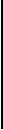 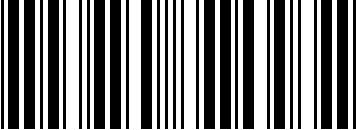 AUTHORIZATION • DISCLOSURE OF HEALTH INFORMATIONPage 1 of 5AUTHORIZATION FOR USE OR DISCLOSURE OFPROTECTED HEALTH INFORMATIONWhen you complete and sign this form, health information about you will be released as you describe in the form. Please read each section carefully and complete the required sections before signing. We encourage you to request a copy of your records and review them before authorizing the release of the records to someone other than you. Please clearly and legibly print all information when completing this form and sign on the last page.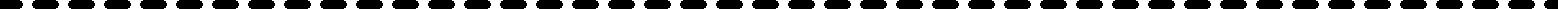 **Please check box next to facility or other provider authorized to disclose the information:TO DISCLOSE TO:(Persons/organizations authorized to receive the information)at the following address:(Street)(City, State and Zip Code)15-79-1 (04/16)Please send SHC request to:Stanford Health Care (SHC) Health Information Mgmt., MC6330300 Pasteur Drive, Stanford, CA 94305 Phone: (650) 723-5721 | Fax: (650) 725-9821Fax UHA Requests to: (510) 731-2643STANFORD HEALTH CARE (SHC)AUTHORIZATION • DISCLOSURE OF HEALTH INFORMATIONPage 2 of 5SECTION C: Please describe the specific health information you would like released by completing the appropriate information below. Certain specific health information requires a separate indication from you in order for us to release that information, such as HIV test results, hereditary disorder test results, family planning services and certain mental health information. If you would like this information released, you will need to indicate separately in the boxes C.2, C.3, C.4, C.5 and C.6 below. You must both check the box and initial next to the box to authorize the release of the information described after the box.C.1: General Health Information Release Please note: if you do not check any of the boxes in the Sections C.2, C.3, C.4, C.5 or C.6 below and there is information in your record as described in those sections, the information described in those sections will not be included in the release if you simply check the boxes in C.1. However, we will include mental health records, except in C.2.	Check here and initial next to the box if you would like information related to specific datesof service released and not the entire medical record.Indicate dates of service:Check here and initial next to the box if you would like to further describe the health information that you would like released, and please provide a description: Check here and initial next to the box if you would like your entire medical record released. Check here and initial next to the box if you would like your Radiology Film or Radiology Compact Disk (CD) released. Check here and initial next to the box if you would like your billing records or billing information released. C.2: Mental Health InformationCheck here and initial next to the box if you had inpatient psychiatric services provided in the G2 or H2 hospital unit and you would like these records released. Please note that the physician, licensed psychologist, social worker or marriage/family therapist who was in charge of the patient’s care may deny release of your information in limited circumstances. Check here and initial next to the box if you had outpatient psychiatric services provided in the Outpatient Psychiatric Clinic located at 401 Quarry Road and you would like these records released. Please note that the physician, licensed psychologist, social worker or marriage/family therapist who was in charge of the patient’s care may deny release of your information in limited circumstances. 15-79-1 (04/16)Please send SHC request to:Stanford Health Care (SHC) Health Information Mgmt., MC6330300 Pasteur Drive, Stanford, CA 94305 Phone: (650) 723-5721 | Fax: (650) 725-9821Fax UHA Requests to: (510) 731-2643STANFORD HEALTH CARE (SHC)AUTHORIZATION • DISCLOSURE OF HEALTH INFORMATIONPage 3 of 5IMPORTANT NOTE ABOUT MENTAL HEALTH INFORMATION: If you received mental health services, such as psychiatric consult, when you were an inpatient not on the G2 or H2 hospital inpatient psychiatric units or when you were an outpatient in one of the outpatient clinics other than Outpatient Psychiatric Clinic at 401 Quarry Road, the mental health notes in your general record will be released when you check the boxes in Section C.1. We will release all information in the general record as you indicate in C.1, which may include mental health notes if you were seen in locations other than the inpatient psychiatric unit or the outpatient psychiatric clinic. We will not exclude or redact information that is included in the general record for releases that you authorize under Section C.1, including mental health notes in the general record. We encourage you to request a copy of your records and review them before authorizing the release of the records.C.3: HIV Lab Test Results	Check here and initial next to the box if you had HIV tests performed and would like theHIV test results released.C.4: Hereditary Disorder Test ResultsCheck hereand initialnext to the box if you had Hereditary Disorder tests performed andyou would like the Hereditary Disorder test results released. Hereditary Tests include antenatal, neonatal, childhood and adult hereditary disorder screening records and/or related genetic counseling services that were provided in the Genetic Counseling Department (all test results and records generated as part of the Hereditary Disorders Program). The release of this information may involve the following risks: re-disclosure by the recipient of Hereditary Disorder test results, loss or compromise of insurance benefits, or employment status. The release of this information may involve the following benefits: predetermination of genetic conditions, coordination of care, treatment options. You should consult your physician concerning the risk and benefits of specific tests.C.5: Family Planning Services	Check here and initial next to the box if you had California Family Planning, Access, Careand Treatment (FPACT) services and would like this information released. FPACT services may include clinical services, drug and supply services or laboratory services provided at the Gynecology Clinic (GYN) or the Reproductive Endocrinology and Infertility Clinic (REI). If a minor has received family planning services, the release of these records requires authorization from the minor.C.6: Non-Treating Physician Access to Electronic Medical RecordCheck here and initial next to the box if you authorize the following physician (s) who are not involved in your treatment to access your electronic medical record and you are not requesting the release of your printed medical record: 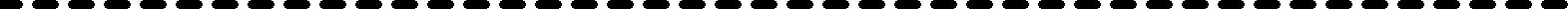 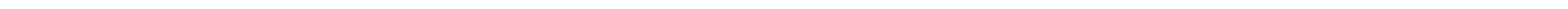 15-79-1 (04/16)Please send SHC request to:Stanford Health Care (SHC) Health Information Mgmt., MC6330300 Pasteur Drive, Stanford, CA 94305 Phone: (650) 723-5721 | Fax: (650) 725-9821Fax UHA Requests to: (510) 731-2643STANFORD HEALTH CARE (SHC)AUTHORIZATION • DISCLOSURE OF HEALTH INFORMATIONPage 4 of 5SECTION D:You would like this information released in the following format: (Choose one)Paper Copy	Encrypted CD/DVD	Electronic PDF File(Patient requests only)You would like this information released via the following method: (Please select one of the following)If Email, provide Email address:SECTION E: Please indicate the reason you would like your health information released.Check here if you are the patient and you do not want to provide the reason. Check here if the release is not to the patient and provide the reason for the release here: SECTION F:EXPIRATION: This authorization will automatically expire one (1) year from the date of execution unless a different end date is specified: ___________________________________(insert date)SECTION G:YOUR PRIVACY RIGHTS:•• You may refuse to sign this authorization. Your refusal will not affect your ability to obtain treatment or insurance payment or eligibility for benefits.•• You may revoke this authorization at any time, but you must do so in writing and submit it to the following address: Stanford Health Care, 300 Pasteur Drive, MC6330, Stanford, CA 94305. Your revocation will take effect upon receipt, except to the extent that others have acted in reliance upon this authorization.•• You have a right to receive a copy of this authorization.Information disclosed pursuant to this authorization could be re-disclosed by the recipient. Such re-disclosure, in some cases, may not be protected by State and Federal law. Please note that if you wish to impose restrictions on the recipient’s use of the health information, you must contact the recipient directly.15-79-1 (04/16)Stanford Health Care (SHC)Health Information Mgmt., MC6330300 Pasteur Drive, Stanford, CA 94305Phone: (650) 723-5721 | Fax: (650) 725-9821SECTION H: Cautions before signing•• Your health information that will be released as a result of you signing this authorization could be re-disclosed by the recipient. If this occurs, your re-disclosed health information may no longer be protected by state or federal privacy law.•• We encourage you to request a copy of your records and review them before authorizing the release of the records to someone other than you.•• The release of this information may involve certain risks, such as re-disclosure by the recipient, loss or compromise of insurance benefits, or employment status.•• If you have questions about this authorization form or the release of your health information, please contact the Stanford Health Care HIMS Department at 650-723-5721 or University Healthcare Alliance (UHA) HIMS Department at 510-731-2676, before signing this form.SECTION I: Please sign and date this form to authorize Stanford Health Care and/or University Healthcare Alliance (UHA) to release your information as stated on this form.Name of patient (please print):Name of legal representativesigning this form, if applicable (please print): Relationship to patient:Address of patient or legal representative signing this form (please print):Phone number of patient or legal representative signing this form (please print):If you are not the patient and you are signing this authorization form, describe your authority to sign on behalf of the patient and please provide supporting legal documentation:Signature of patient or legal representative:Date:A COPY OF THIS AUTHORIZATION FORM MUST BE GIVEN TO THE REQUESTORPatient/Representative Identification Verified: SHC/UHA Staff Initials:Dept.:15-79-1 (04/16)(For Office Use Only)SECTION A:SECTION A:Patient’s name: Last:Patient’s name: Last:First:M:M:M:Date of birth:Phone number:Medical Record Number:Medical Record Number:SECTION B:SECTION B:YOU AUTHORIZE:YOU AUTHORIZE:YOU AUTHORIZE:YOU AUTHORIZE:YOU AUTHORIZE:YOU AUTHORIZE:YOU AUTHORIZE:rrStanford Health Care (SHC)Stanford Health Care (SHC)Stanford Health Care (SHC)Stanford Health Care (SHC)Stanford Health Care (SHC)rrUniversity Healthcare Alliance (UHA)University Healthcare Alliance (UHA)University Healthcare Alliance (UHA)University Healthcare Alliance (UHA)University Healthcare Alliance (UHA)Specify UHA Clinic(s) Name and Address:Specify UHA Clinic(s) Name and Address:Specify UHA Clinic(s) Name and Address:Specify UHA Clinic(s) Name and Address:Specify UHA Clinic(s) Name and Address:NameAddressNameNameAddressMailFax (see below)MailFax (see below)Pick up in person (date) ________Secure Email (see below)Pick up in person (date) ________Secure Email (see below)(Continued Care Requests Only)(Continued Care Requests Only)(Continued Care Requests Only)(Patient requests only)MyHealthMyHealthLocation:  Redwood CityHospitalIf Fax, provide Fax number:Please send SHC request to:STANFORD HEALTH CARE (SHC)Please send SHC request to:Fax UHA Requests to: (510) 731-2643AUTHORIZATION • DISCLOSURE OF HEALTH INFORMATIONFax UHA Requests to: (510) 731-2643Page 5 of 5Page 5 of 5